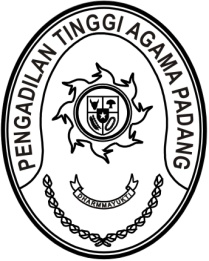 S  U  R  A  T      T  U  G  A  SNomor : W3-A/   /PS.00/12/2021Menimbang 	: 	bahwa dalam rangka kelancaran pelaksanaan tugas pada Pengadilan Agama di lingkungan Pengadilan Tinggi Agama Padang dipandang perlu untuk melakukan pembinaan teknis administrasi yustisial;Dasar 	: 	1.	Peraturan Mahkamah Agung RI Nomor 8 Tahun 2016 tentang Pengawasan dan Pembinaan Atasan Langsung di Lingkungan Mahkamah Agung dan Badan Peradilan Di Bawahnya		2.	Daftar Isian Pelaksanaan Anggaran Pengadilan Tinggi Agama 	Padang Nomor SP DIPA-005.01.2.401901/2021 tanggal 
	23 November 2020;MEMBERI TUGASKepada 	: 	 1.	 Nama	: Dr. Abd.Hakim, M.H.I.		        NIP	:	196108311987031003	         Pangkat/Gol. Ru	:	Pembina Utama (IV/e)		     Jabatan	:	Wakil Ketua	     2. Nama	:	Khairunas, S.H.I.		   NIP	:	198208242011011007		 	 Pangkat/Gol. Ru.	:	Penata (III/c)			 Jabatan	:	Analis Perkara PeradilanUntuk	:Pertama	:	melaksanakan pembinaan teknis administrasi yustisial di Pengadilan Agama Pariaman pada tanggal 30 Desember 2021;Kedua	:	Segala biaya yang timbul untuk pelaksanaan tugas ini dibebankan pada DIPA Pengadilan Tinggi Agama Padang Tahun Anggaran 2021.29 Desember 2021Ketua,Zein AhsanTembusan:Ketua Pengadilan Agama Pariaman.